10:00 AM ~ 3:30 PM (Central)April 8th and 12th, 2022Venue: Zoomhttps://uark.zoom.us/j/5651713395?pwd=cG9zV09aWFFHbWp5aWFSZ05wU2tPQT09 Meeting ID: 565 171 3395                Passcode: Py7x6pjk@AgendaFriday, April 8th, 2022  10:00	Welcome and meeting logistics10:05  	Welcome by Jean-Francois Meullenet, Senior Associate VP for Agriculture, University of Arkansas System, Division of Agriculture10:10 	Business meeting Naidu Rayapati, Administrative Advisor, Washington State UniversityBret W Hess, Executive Director Western Association of  Agricultural Experiment Station DirectorsAmer Fayad, National Program Leader, USDA-NIFANext year’s location and host (secretary for this meeting) Main program11:10   	PGQP Status Report for Fruit Trees and advances in Virus diagnosticsOscar Hurtado-Gonzales, USDA APHIS PPQ, Field Ops, Plant Germplasm Quarantine Center11.30   Virus detection on berry crops and muscadine grapes in NCChristie Almeyda, North Carolina State University11.50   Updates on AmplifyRP and the detection of caulimoviruses in dahlias	Shulu Zhang, Agdia Inc.Break13.00 National Clean Plant Network update Jennifer Nicholson, NCPN coordinator13.25 An update from the ‘National Certification Standards Working Group.’Cindy Cooper and Katlyn Slone, WSDA13.50   Diagnostic standards for Germplasm under Controlled Import PermitYilmaz Balci and Sage Thompson, USDA APHIS PPQ14.10   Viral genetic diversity on Ananas germplasm            Adriana Larrea-Sarmiento, University of Hawaii at Manoa14.30    New recombinants of potato virus Y found in tamarillo (Solanum betaceum)Alexander Karasev, University of Idaho14.50    Potential threat of nepoviruses to fruit trees in Washington StateSegun Akinbade, Washington State Department of AgricultureApril 12th10.00  NCPN Quality Initiative - an Update	Irene Lavagi-Craddock, Fatima Osman, University of California Riverside10.20  Inter-laboratory validation of virus detection on fruit trees using high-throughput sequencing	Peter Abrahamian, USDA APHIS PPQ, Plant Pathogen Confirmatory Diagnostic Laboratory10.40  Rose rosette and other endeavors of the Arkansas virology program	Tobiasz Druciarek, University of Arkansas11.05  Grapevine red blotch virus at Russell Ranch Vineyard	Vicki Klaassen, FPS11.30    Phantom agents, an update on the initiativeBreak12.30 Ecology of prunus necrotic ringspot virus in southeastern U.S. peach production      Libby Cieniewicz, Clemson University       12.50 X-Disease epidemiology: genotypes, vectors and alternate hosts                                       Scott Harper, Washington State University						13.10 A reverse genetics system of HGSV2 infects experimental and natural hosts          Alejandro Olmedo-Velarde, University of Hawaii at Manoa13.30 California Citrus Report                                                                                                                Georgios Vidalakis and Stacey Comstock, University of California Riverside14.00 Networking – funding opportunities 14.30 	 Summary  	 Individual reports - Group report15.00	Adjourn 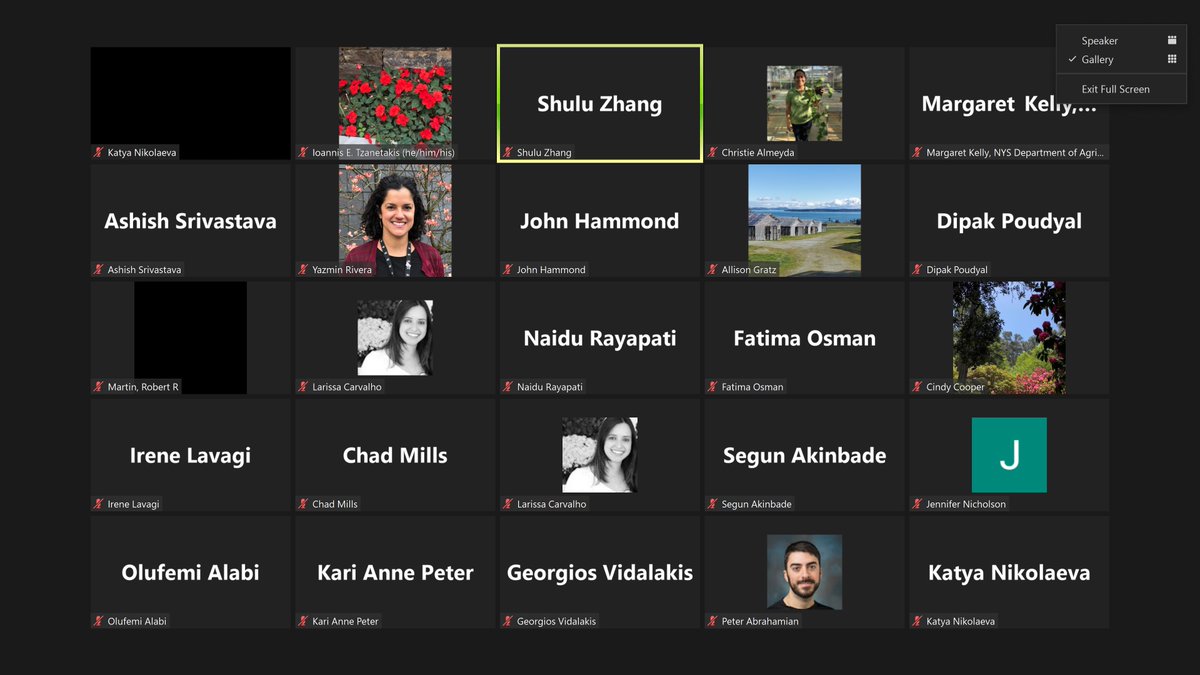 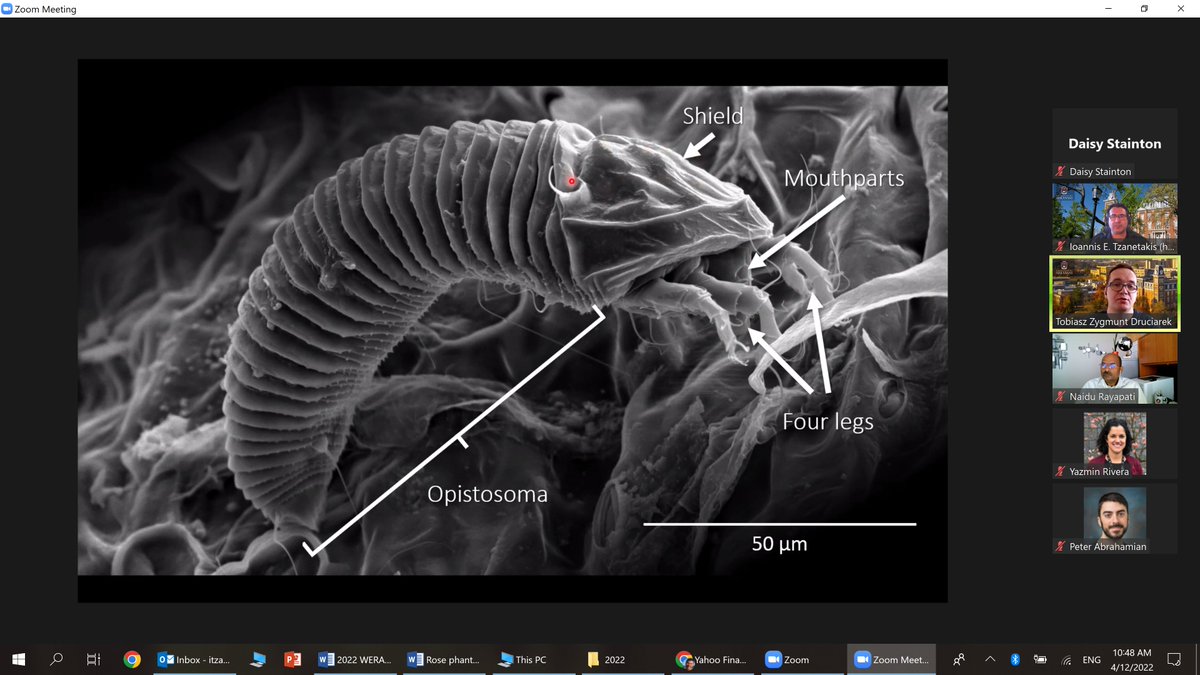 